Kupní smlouva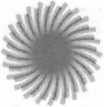 Číslo smlouvy: CZ/20/20/2020/2/73172/FIS/
N/3/WG/ONDRAJA/0242
Referenční č.: P02201045Stora Enso Wood Products Planá s.r.o.Tachovska 824CZ-348 15 Plana u M. LázniTel..:+420 374 707 700, Fax:+420 374 707 790Zapsaná v obchodním rejstříku vedeném: KS Plzeň,odd.C,vl.7092 IČO: 64361179, DIČ: CZ64361179Nákupčí:Ondráček Janxxxxxxjan.ondracek@storaenso.comI. PŘEDMĚT SMLOUVYProdávající prodává kupujícímu jehličnatou kulatinu v množství a jakosti přesně specifikované v článku II. této smlouvy a v Obchodních podmínkách-ČR (čl.ll) a převádí na kupujícího vlastnické právo k tomuto zboží v souladu s článkem II. odst. 3 Obchodních podmínek-ČR. Kupující uhradí prodávajícímu za prodané zboží kupní cenu stanovenou podle ceny za jednotku (1 m3), cena za jednotku je specifikována v článku II. této smlouvy.Země původu: Česká republikaII. CENY (Kč/m3 bez. DPH)Jiné podmínky:Dodatek na květen a červen.III. PLÁN DODÁVEKV. PLATEBNÍ PODMÍNKYStandardní smlouvaDalší ujednání k článku číslo I.Prodávající prodává kupujícímu jehličnatou kulatinu v sortimentu v množství a jakosti přesně specifikované v článku II. této smlouvy a v Obchodních podmínkách-ČR (čl.ll) a převádí na kupujícího vlastnické právo k tomuto zboží v souladu s článkem II. odst. 3 Obchodních podmínek-ČR. Kupující uhradí prodávajícímu za prodané zboží kupní cenu stanovenou podle ceny za jednotku (1 m3), cena za jednotku je specifikována v článku II. této smlouvy.Další ujednání k článku číslo II.Změna kupní ceny v závislosti na kurzu CZK/€ - pro účely této smlouvy se používá měsíční pevný kurz, vyhlášený Českou národní bankou k 1. dni v měsíci. Pokud první pracovní den měsíce připadá na víkend nebo svátek, použije se kurz předchozího pracovního dne (tedy poslední pracovní den ve starém měsíci).Pokud bude měsíční pevný kurz CZK/C platný pro kalendářní měsíc dodání (rozhoduje den odeslání) vyšší než 27.64, kupní cena dle č. II. se zvyšuje o CZK 25,-/m3. Pokud bude tento měsíční pevný kurz CZK/€ nižší než 26.55, kupní cena dle čl. II. se snižuje o CZK 25,-/ m3. Pokud bude měsíční pevný kurz CZK/€ platný pro kalendářní měsíc dodání vyšší než 28.18, kupní cena dle č. II. se zvyšuje o CZK 50,-/m3. Pokud bude tento měsíční pevný kurz CZK/€ nižší než 26.01, kupní cena dle čl. II. se snižuje o CZK 50,-/ m3. Pokud bude měsíční pevný kurz CZK/€ platný pro kalendářní měsíc dodání vyšší než 28.72, kupní cena dle č. II. se zvyšuje o CZK 75,-/m3. Pokud bude tento měsíční pevný kurz CZK/€ nižší než 25.47, kupní cena dle čl. II. se snižuje o CZK 75,-/ m3. Vyúčtování tohoto rozdílu se považuje za samostatné zdanitelné plnění ve smyslu § 42, odst. 4 zákona č. 235/2004Sb.Ostatní ujednáníPři úplném nebo částečném zastavení provozu v závodě kupujícího způsobeném vyšší mocí, je kupující oprávněn jednostranně odstoupit od této kupní smlouvy, nedojde-li k jiné dohodě prodávajícího a kupujícího. Kupující neodpovídá prodávajícímu za škody vzniklé odstoupením od této kupní smlouvy z důvodu zásahu vyšší moci.Smluvní strany považují za případ vyšší moci veškeré okolnosti nezávislé na vůli kupujícího, které jsou neostranitelné a nepředvídatelné, zejména přírodní katastrofy, požáry, závažné výpadky dodávek energií či služeb, stávky včetně ohlášených, občanské nepokoje, závažné překážky na straně zaměstnanců kupujícího, zejména vážné nemoci, nařízené karantény a úrazy, dále rozhodnutí, akty, opatření či nařízení státních orgánů nebo orgánů státní správy, zejména epidemiologického, hygienického, vojenského nebo policejního charakteru.V případě nepříznivých klimatických podmínek a následných rozsáhlých kalamit (např. větrných, sněhových) nebo při jiných podstatných změnách na trzích řeziva a konečně též v případě omezení výroby v závodě či v závodech Stora Enso WP vzhledem ke zhoršené situaci na trhu s řezivem, není kupující povinen odebrat nasmlouvané množství dříví a je oprávněn vyzvat prodávajícího k jednání o změně kupní smlouvy. Nedojde-li mezi smluvními stranami k dohodě o množství a ceně dříví formou uzavření dodatku ke kupní smlouvě, má kupující i prodávající právo od této smlouvy od.stoupit.Prodávající na sebe přebírá nebezpečí změny okolností, ve smyslu ust. § 1765 odst. 2 občanského zákoníku.Ostatní záležitosti touto kupní smlouvou a obchodními podmínkami výslovně neupravené se řídí příslušnými ustanoveními zákona č.89/2012 Sb., v platném znění.Tato kupní smlouva je vyhotovena ve dvou stejnopisech, z nichž jeden obdrží kupující a jeden prodávajícíSmluvní strany považují tuto smlouvu a její případné doplňky a dodatky za obchodní tajemství ve smyslu ust. § 504 občanského zákoníku. Toto ustanovení platí i po zániku této smlouvy.Prodávající prohlašuje, že celkové množství zboží sjednané v této kupní smlově pochází z regionu ČR, že má neomezené právo se zbožím disponovat a že zboží nemá právní vady zejména, že není zatíženo právy třetích osob. Odpovídá požadavku normy EN 14961 -1 / EN ISO 17225-1 tabulka 2, položka 1.1.3 Kmenové dřevo.Kupující je oprávněn postoupit všechna práva a převést všechny povinnosti z této smlouvy na třetí osobu v rámci podnikatelského seskupení (STORA ENSO) a prodávající mu k tomuto postupu uděluje souhlas. Prodávající bude o převodu práv a povinností ze smlouvy vyrozuměn nejpozději na základě fakturace.V případě, že tato smlouva spadá do režimu povinného uveřejnění v registru smluv podle zákona č. 340/2015 Sb., v platném znění, zavazuje se prodávající, jako povinný subjekt, že řádně a včas splní povinnost uveřejnit tuto smlouvu v registru smluv podle zákona č. 340/2015 Sb., v platném znění, a to ve lhůtě nejpozději do 30 dnů od jejího uzavření. Prodávající se dále zavazuje, že ve lhůtě bez zbytečného odkladu poté, co mu Správce registru smluv potvrdí uveřejnění této smlouvy, vyrozumí o tomto potvrzení uveřejnění této smlouvy kupujícího, a to zasláním potvrzení o uveřejnění této smlouvy od Správce registru smluv, ze kterého bude zřejmé zejména datum uveřejnění této smlouvy v registru smluv. Prodávající nese odpovědnost za případné porušení obou shora uvedených smluvních povinností ve smyslu § 2913 občanského zákoníku.Kupující a prodávající/dodavatel souhlasí s obsahem této kupní smlouvy, standardními smluvními podmínkami a taktéž se Stora Enso kodexem chování.Tel..:+420 374 707 700, Fax:+420 374 707 790	CZ;54401 DVŮR KRÁLOVÉ NAD LABEMZapsaná v obchodním rejstříku vedeném: KS Plzeň,odd.C,vl.7092	DIČ: CZ27553884Tel: 774711240Fax:Email: lesydvur@lesydvur.czČíslo dodavatele: 73172Daň: DPH 21 %Certifikát: P, 100% PEFC-certified 611Banka: Československa Obchodní Banka A.S.Kód banky: CEKOCZPPIBAN: CZ7103000000000226038589ProduktCenyKč/m3Smrk < 12 cm čepxxxSmrk ABC, 12 cm čep -14 cm STPxxxSmrk ABC, 15-19 cm STPxxxSmrk ABC, 20-24 cm STPxxxSmrk ABC, 25-29 cm STPxxxSmrk ABC, 30-32 cm STPxxxSmrk ABC, 33-34 cm STPxxxSmrk ABC, 35-59 cm STPxxxSmrk ABC, 60+ cm STPxxxSmrk D, 12 cm čep -14 cm STPxxxSmrk D, 15-19 cm STPxxxxSmrk D, 20-24 cm STPxxxSmrk D, 25-29 cm STPxxxSmrk D, 30-32 cm STPxxxSmrk D, 33-34 cm STPxxxSmrk D, 35-59 cm STPxxxSmrk D, 60+ cm STPxxxOstatní (BO,DG,MD,SO)xxxVlákninaxxxKulatina se železemxxxVýmětxxxSrážka jedle ABC čep 12-59 STPxxxxxxxxxReferenční č.ZávodMěsíc/RokRozsah průměruDopravaObjem [m3]Délka pro distribuciP02201045Planá5/2020xxxxxxxxxxxxPO2201045Planá6/2020xxxxxxxxxxxxCelkový objemxxxDodací podmínky: franko odvozní místo (LKW) / naložený vagónDoba dodání: od 1.5.2020 do 30.6.2020 (Dat. odesláni") Dopravu platí: KupujícíPlatební podmínky: 45 dnů od data fakturaceFakturace bude provedena: Fakturace 2x měsíčně (k 15. a k poslednímu v měsíci)Měření: elektronickyZpůsob odeslání faktury dodavateli: PoštaZpůsob odeslání měření dodavateli: k dispozici ve WoodAcceptuCZ/20/20/2020/2/73172/FIS/N/3/WG/ONDRAJA/0242 3/3PODPIS KUPUJÍCÍHO:PODPIS PRODÁVAJÍCÍHO:Stora Enso Wood Products Planá s.r.o.Tachovska 824CZ-348 15 Plana u M. LázniLESY MĚSTA DVŮR KRÁLOVÉ NAD LABEM S.R.O.RAISOVA 2824IČO: 64361179, DIČ: CZ64361179IČO: 27553884Datum: 13.5.2020Místo: DVŮR KRÁLOVÉ NAD LABEMDatum:13.5.2020	Místo: Dvůr Králové nad Labemf	i	liPEFCPEFCO2-32-32DNV-GL S	DNV-GLvy	vyISO 14001	OHSAS18001